25 Novembre - Giornata Internazionale per l'eliminazione della violenza sulle donne“SGUARDI VERSO LA LIBERTA’” Concorso Letterario e Figurativopromosso dal Comitato Pari Opportunità           dell'Ordine degli Avvocati di TrapaniIl/la sottoscritto/a……………………………………………....., nato/a a………………....................…..................…il…………………….....codice fiscale……………......……………..........., residente a	,in	via/piazza……………………………………..recapito	telefonico                      studente dell'Istituto Scolastico ..................................................................................................................................................sito in………………..............……..................................................................CHIEDEdi partecipare con il proprio elaborato al CONCORSO LETTERARIO/FIGURATIVO intitolato “SGUARDI VERSO LA LIBERTA’”organizzato dal Comitato Pari Opportunità presso l'Ordine degli Avvocati di Trapani alla sezione poesia   alla sezione disegno 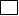 titolo dell’opera………………………………………………………………………............. descrizione dell’opera …………………………………………………………………………… Il/la sottoscritto/a dichiara di aver letto il Regolamento in ogni sua parte, al quale aderisce integralmente, e di rispettare le decisioni insindacabili della Commissioni esaminatrice, autorizzando fin da ora il Comitato Organizzazione all’eventuale diffusione e/o pubblicazione del proprio elaborato.Esprime, dunque, il proprio libero consenso al trattamento dei dati e all’utilizzo dei testi e/o immagini in sede di premiazione da parte del Comitato Organizzazione, ai sensi dell’art. 13 del D.Lgs 196/2003 e del Regolamento UE n. 679/2016 in materia di Privacy.Trapani  lì 	Firma  dello studente Firma del Dirigente  scolastico………………………Parte da compilare per gli studenti minori di anni 18Il/la sottoscritto/a…………………………………………………, nato a…………………………il	,codice fiscale........................................................................., esercente la responsabilità genitoriale sulminore……………………………...........nato a…………………………….., il …........................................................ codice fiscale …...................................................................................................................................................................autorizzala partecipazione del detto minore al Concorso letterario/figurativo“SGUARDI VERSO LA LIBERTA’” secondo le modalità fissate dal Regolamento, al quale dichiara al contempo di aderire. Trapani ,Firma.....................................................................................p.s. allegare copia del documento di identità e del codice fiscale del dichiarante.